附件 1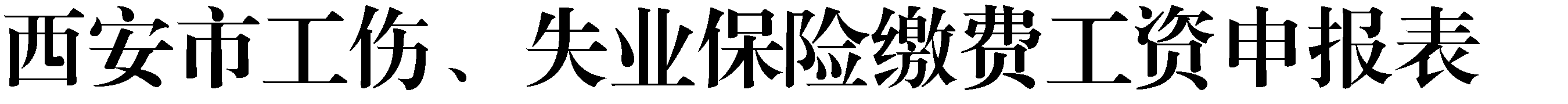 单位编码：	年	月	日单位名称（盖章）：	单位：人、元用人单位制表人：	                                                                         用人单位负责人：说明：1.请在客户端中先填报“单位缴费工资申报”，再填报个人缴费工资申报中“上年月平均工资”项。2.此申报表在客户端中自动生成，需单位自行打印。项目序号险	种	类	别险	种	类	别项目序号工伤保险失业保险甲乙12一、职工人数01其中：在岗人数02不在岗人数03农民工人数04二：工资总额05其中：在岗人数工资总额06不在岗人数工资总额07三：月平均工资总额08四：缴费人数09五：个人工资合计10